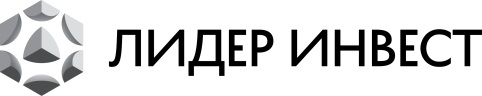 В «Доме на Рогожском Валу» зарегистрировано право собственностиМосква, 25 июля 2017 года. – В одном из готовых и сданных объектов компании «Лидер Инвест «Дом на Рогожском Валу», зарегистрировано право собственности на первую квартиру. Теперь продажи квартир в этом жилом комплексе бизнес-класса осуществляются только по договорам купли-продажи, что гарантирует полную надежность сделки и возможность сразу же получить и зарегистрировать право собственности на квартиру.Приятный бонус: только до конца лета квартиры в этом уютном красивом проекте можно приобрести со скидкой 10%! Причем желающим приобрести комфортабельную квартиру в Таганском районе ЦАО стоит поторопиться – в свободной продаже осталось всего восемь квартир площадью от 51,7 до 71,8 кв.м.«Дом на Рогожском Валу» может похвастаться не только расположением в прекрасном районе, где богатая история дополнена всеми составляющими современного образа жизни, включая уютные кафе и рестораны, магазины и торговые центры, учреждения образования и здравоохранения. Отличается проект и стильной элегантной архитектурой в неоклассическом стиле. Фасады двух 13-этажных корпусов с большими площадями решены в теплой благородной гамме в виде градиента. Инженерное оснащение по последнему слову техники гарантирует жителям комфорт и полную безопасность. Транспортную доступность обеспечивает Садовое кольцо, ТТК, шоссе Энтузиастов, Нижегородская, Таганская и Абельмановская улицы, а также две станции метро – «Римская» и «Площадь Ильича».Пожалуйста, обращайтесь за дополнительной информацией:Екатерина Мироненко+7 (499) 683 03 03, доб. 344+7 (916) 459 54 89mironenko@l-invest.ru Справка о компании «Лидер Инвест» реализует проекты жилой и коммерческой недвижимости, комплексного развития территорий. Учредителем компании является публичная российская диверсифицированная холдинговая компания АФК «Система». В портфеле компании на разных стадиях проектирования и реализации находится 45 проектов общей площадью 3 000 000 кв. м.Все строящиеся и проектируемые объекты «Лидер Инвест» расположены в районах с уже сложившейся застройкой и полноценной инфраструктурой. Компания бережно относится к архитектурному историческому наследию Москвы и одной из приоритетных задач при возведении новых зданий считает создание комфортной городской среды и повышение качества жизни будущих жителей. «Лидер Инвест» является обладателем специальной награды «Прорыв года» международной премии «Рекорды Рынка Недвижимости 2016». Компания занимает второе место в рейтинге девелоперов премиального жилья Москвы и третью строчку в рейтинге столичных девелоперов по количеству реализуемых проектов.В 2016 году рейтинговое агентство RAEX (Эксперт РА) впервые присвоило компании «Лидер Инвест» рейтинг кредитоспособности (долгосрочной кредитоспособности) на уровне А+ «Очень высокий уровень кредитоспособности». 